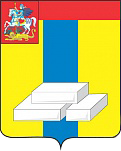 ОБЩЕСТВЕННАЯ ПАЛАТА ГОРОДСКОГО ОКРУГА ДОМОДЕДОВОМОСКОВСКОЙ ОБЛАСТИКомиссия по дорожному хозяйству, транспорту, ЖКХ, капитальному ремонту и контролю  за качеством работы управляющих компанийПРОТОКОЛ № Прием населенияг. Домодедово								26 июля 2019 г.26 июня 2019 в Общественной палате городского округа Домодедово состоялся прием населения. Прием вёл: член  комиссии по дорожному хозяйству, транспорту, ЖКХ, капитальному ремонту и контролю  за качеством работы управляющих компаний      Сакмаров В.В.Зубанова Оксана Александровна ,   житель г.о. Домодедово, пос. Востряково, ул. Садовая-1 д. 1, обратилась в Общественную палату городского округа Домодедово с вопросом, о разрешении вопроса о признании ее утратившей право проживания в квартире сестры по указанному выше адресу   При проведении беседы было выяснено, что по вышеуказанному вопросу в Домодедовском городском суде имеется гражданское дело о признании Зубановой О.А. и ее несовершеннолетнего сына утратившими права пользования дома, принадлежащего ее сестре. Поскольку имеет место быть гражданско- правовой спор, заявителю  рекомендовано обратиться к юристам –адвокатам и в судебном порядке отстаивать свои. Член Общественной палаты 					            В.В. Сакмаров 